13th February 2015Dear Parent / Carers, We have completed our first half term of the new year. The children have returned and are working hard with their learning.  Please continue to support your child over the holidays by encouraging their reading and trying to complete their reading passport as well as working on MyMaths. School Council – In the spirit of democracy, four candidates were selected from each class who then wrote a manifesto and presented it during assembly.  Every child filled in their ballots and a vote was conducted. Congratulations to the following children who were voted to represent their class.MyMaths parent workshop - Thank you to all the parents who attended, there was a great turnout and we hope that the workshop was helpful for you and your child.  There will be further workshops available for year 1 and any other year groups on 5th March in the afternoon.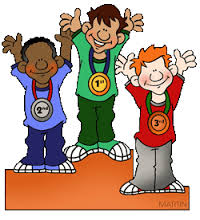 Times Tables and Number Bond Championships - The first championships were held this week in Year 1 – 5.  The winners are Eseosa-1J, Denzel – 2B, Mia – 3B, Zoe – 4W, Solyana – 5T. Congratulations!!!! The children compete between classes in speed time’s tables/number bonds. The next championships will be held next half term. Termily Learning Conferences – Many teachers held their T.L.C’s this week and thank you to all that attended, these appointments are very important as they discuss your child’s learning, targets and progress made. If you have not made an appointment please do so when we return after the holidays.E-Safety – This week was E-Safety week and we ask that as parent/carers you take responsibility in safeguarding your child while using their home computer. Children will have their E-Safety training and Parents are invited to attend an E-Safety workshop on Monday 23rd February from 2.00-3.00pm. Please do attend if you have any concerns or need some helpful advice on what to look out for. Conducted by Childnet.Mini Enterprise – Year 4 took part in a mini enterprise today to celebrate the end of their unit on The Rainforest. The aim of the project is for pupils to use a range of skills to plan, design, and budget for, finally they make and sell a product in the hope of making a profit.  All money made will be given to a charity of the winning class choice.Parent Communication – Thank you to all whom returned their contact information to the office.  We have begun using a text and email service to help keep parents/carers informed of activities, reminders and possible changes in the school day. If you have not completed your contact details please do as soon as we return.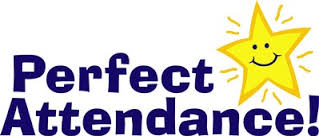 Attendance Champions – Congratulations to Class 4F on achieving 98.67% attendance this half term.Change to Summer Term Dates – Last day of the summer term for pupils will be Friday 17th July. Monday 20th will be a staff training day.Wishing you all a relaxing Half Term Holiday with your childrenGod BlessMrs Appah2BElianaKarl2SDianaD.J.2RTamiloreVictor3RGeorginaGabriel3BSophiaDanill4WEfe ObahorAaron4FDanielIsabel5HDanielaCedric5THeavenNathan W.6DChristelleMicheal6CChloeChuka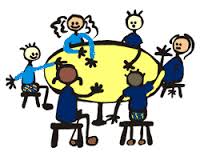 